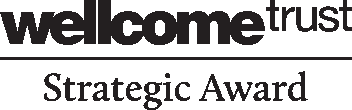 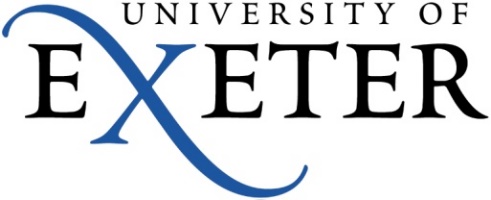 TREE Undergraduate Summer InternshipFunding of up £4450 to provide promising undergraduates with hands-on experience of research during the summer holidays, with the aim of encouraging them to consider a career in research.Deadline for applications 10 Apr 2022 for start date July 2022Please return the completed application form to the TREE email: tree@exeter.ac.ukAPPLICANT DETAILSAPPLICANT DETAILSAPPLICANT DETAILSName of Student  Name of Student  Discipline and CollegeDiscipline and CollegeEmail addressEmail addressTelephone numberTelephone numberName(s) of Supervisor Name(s) of Supervisor Discipline and College/Division Discipline and College/Division Telephone numberTelephone numberPROJECT INFORMATION PROJECT INFORMATION PROJECT INFORMATION Title of the Research project Title of the Research project Description of the proposed project (no more than 800 words incl. references) outlining:Background to the projectAims and objectives.  Any key hypotheses to be tested or questions to be asked.  What you hope to achieve during the period of researchBrief outline of a timetable of workDescription of the proposed project (no more than 800 words incl. references) outlining:Background to the projectAims and objectives.  Any key hypotheses to be tested or questions to be asked.  What you hope to achieve during the period of researchBrief outline of a timetable of workDescription of the proposed project (no more than 800 words incl. references) outlining:Background to the projectAims and objectives.  Any key hypotheses to be tested or questions to be asked.  What you hope to achieve during the period of researchBrief outline of a timetable of workDescribe the training the internship will provide including the laboratory techniques/data analysis approaches and transferable skills that will be taught and how they will be delivered (no more than  500 words)Describe the training the internship will provide including the laboratory techniques/data analysis approaches and transferable skills that will be taught and how they will be delivered (no more than  500 words)Describe the training the internship will provide including the laboratory techniques/data analysis approaches and transferable skills that will be taught and how they will be delivered (no more than  500 words)Describe how this project will relate to past and present research  (no more than 100 words)Describe how this project will relate to past and present research  (no more than 100 words)Describe how this project will relate to past and present research  (no more than 100 words)FUNDING REQUIREDFUNDING REQUIREDFUNDING REQUIREDStart/end dateLength of projectFunding requested (Max £3700 for stipend and travel costs up to £750)Justification of travel (no more than 150 words)STUDENT SPECIFICATIONSSTUDENT SPECIFICATIONSSTUDENT SPECIFICATIONSWhy do you wish to apply for a TREE Undergraduate Summer Internship and what are your career intentions at present? (no more than 150 words)Why do you wish to apply for a TREE Undergraduate Summer Internship and what are your career intentions at present? (no more than 150 words)Why do you wish to apply for a TREE Undergraduate Summer Internship and what are your career intentions at present? (no more than 150 words)Supervisors statement: please outline support for undergraduate student (no more than 150 words)Supervisors statement: please outline support for undergraduate student (no more than 150 words)Supervisors statement: please outline support for undergraduate student (no more than 150 words)Attach copy of 2 page CV (please embed)Attach copy of 2 page CV (please embed)Supervisors Signature Supervisors Signature Applicants SignatureApplicants Signature